REGULAMIN OGÓLNOPOLSKIEGO KONKURSU HISTORYCZNEGOPrzywrócić głos Niezłomnym, Nieobecnym na lekcjach historiidla uczniów szkół podstawowych i środowisk polonijnychw roku szkolnym 2019/2020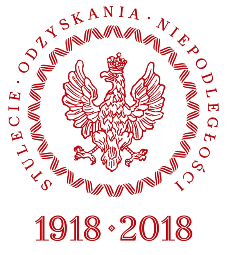 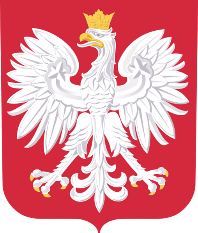 Patronat Narodowy 
Prezydenta Rzeczypospolitej Polskiej 
Andrzeja Dudy 
w Stulecie Odzyskania NiepodległościZasady ogólne.Organizatorem Ogólnopolskiego Konkursu Przywrócić głos Niezłomnym, Nieobecnym 
na lekcjach historii zwanego dalej Konkursem jest Szkoła Podstawowa nr 21 
z Oddziałami Integracyjnymi im. Świętego Jana Pawła II w Nowym Sączu.Współorganizatorem Konkursu jest: 21. Brygada Strzelców Podhalańskich 
im. gen. Mieczysława Boruty-Spiechowicza z Rzeszowa, 1. Regionalny Ośrodek Dowodzenia i Naprowadzania Kraków-Balice im. gen. bryg. pil. Stanisława Skalskiego, Aeroklub Nowy Targ, Aeroklub Podhalański Nowy Sącz.Patronat Honorowy konkursu: Tomasz Grodzki Marszałek Senatu RP, Mariusz Błaszczak Minister Obrony Narodowej, Anna Paluch Poseł RP, Arkadiusz Mularczyk Poseł RP, Andrzej Gut-Mostowy Poseł RP, Jan Duda Poseł RP, Jan Hamerski Senator RP, Ryszard Legutko Poseł PE, Barbara Nowak Małopolski Kurator Oświaty, kpt. inż. Jan Jastrzębski Dziekan Korpusu Oficerów Zawodowych Wojsk Lądowych, Józef Guzdek Biskup Polowy Wojska Polskiego, Andrzej Jeż Biskup Ordynariusz Diecezji Tarnowskiej, Piotr Duda Przewodniczący NSZZ Solidarność, Barbara Ziółkowska-Tarkowska, prof. dr hab. Janina Marciak-Kozłowska, dr n. med. Alicja Moszczyńska-Kowalska, Ludomir Handzel Prezydent Miasta Nowego Sącza.Patronat edukacyjny: Instytut Pamięci NarodowejPartnerzy konkursu: Oficyna Wydawnicza Aurora z Warszawy, Wydawnictwo Buk 
z Białegostoku, Fundacja Dziecięcy Uniwersytet Ciekawej Historii.Patronat medialny: TVP3 Kraków, Dom Wydawniczy Rafael.Konkurs przeprowadza Ogólnopolska Komisja Konkursowa powołana przez Dyrektora Szkoły Podstawowej nr 21 z Oddziałami Integracyjnymi w Nowym Sączu. Siedzibą Komisji jest Szkoła Podstawowa nr 21 z Oddziałami Integracyjnymi 
im. Świętego Jana Pawła II, ul. Rokitniańczyków 26, 33-300 Nowy Sącz.Informacje dotyczące organizacji, przebiegu i wyników Konkursu będą przekazywane poprzez stronę internetową   www.sp21sacz.edu.pl oraz www.kuratorium.krakow.pl / zakładka Konkursy i turnieje/Cele Konkursu.Upamiętnienie postaci i przełomowych wydarzeń historycznych: generała brygady pilota Stanisława SKALSKIEGO – jednego z najwybitniejszych polskich pilotów myśliwskich II wojny światowej, bohatera bitwy o Anglię 
w 15. rocznicę śmierci i 105. rocznicę urodzin;księdza prałata Bernardyna DZIEDZIAKA – Niezłomnego kapłana diecezji tarnowskiej w 120. rocznicę urodzin;Świętego JANA PAWŁA II jednego z najwybitniejszych Polaków w 100. rocznicę urodzin.Rozwijanie zainteresowania przeszłością i wzbogacenie wiedzy na temat najnowszej historii Polski.Wspieranie postaw patriotycznych młodego pokolenia.Rozwijanie kreatywności, uzdolnień plastycznych i wrażliwości artystycznej dzieci.Kształtowanie pasji poznawczej uczniów i umiejętności samodzielnego zdobywania wiedzy oraz prezentowania rezultatów własnej pracy.Doskonalenie umiejętności posługiwania się technologią informacyjną.Uczestnictwo w Konkursie.Konkurs ma charakter otwarty i skierowany jest do uczniów szkół podstawowych z terenu Polski;szkół przy polskich placówkach dyplomatycznych;szkół polonijnych i punktów nauczania języka polskiego spoza granic kraju – „szkół sobotnich” działających przy polskich stowarzyszeniach, parafiach, itp.Konkurs jest przeprowadzany:w dwóch etapach: szkolnym i ogólnopolskim, a dla uczniów spoza granic Polski 
w jednym etapie ogólnopolskim;w czterech kategoriach wiekowych: uczniowie klas I-III szkół podstawowych, uczniowie klas IV-VI uczniowie klas VII-VIII szkół podstawowych oraz uczniowie środowisk polonijnych.Uczestnik Konkursu przygotowuje samodzielnie lub pod kierunkiem nauczyciela  (opiekuna naukowego) pracę, o której mowa w punkcie IV.Szczegółowe zasady Konkursu dla uczniów spoza granic Polski określono w punkcie VI Regulaminu.Przystąpienie uczniów do Konkursu jest równoznaczne z akceptacją Regulaminu Konkursu.W Konkursie, w każdej kategorii wiekowej, zostaną wyłonieni laureaci, którzy otrzymują zaświadczenia oraz atrakcyjne nagrody m. in. wyjazd studyjny do Parlamentu Europejskiego w Strasburgu.Organizator zapewnia bezpłatny nocleg dla laureatów i ich opiekunów naukowych 
z 7/8 maja 2020 r. Szczegóły pobytu zostaną podane w odrębnym komunikacie.Praca konkursowa.Uczeń klasy I-III szkoły podstawowej przygotowuje pracę plastyczną upamiętniającą postać księdza prałata Bernardyna DZIEDIAKA.Uczeń klas IV-VI szkoły podstawowej przygotowuje (do wyboru):pracę modelarską upamiętniającą postać gen. bryg. pil. Stanisława SKALSKIEGO,prezentację multimedialną upamiętniającą postać świętego JANA PAWŁA II.pracę plastyczną upamiętniającą postać księdza prałata Bernardyna DZIEDIAKA.Uczeń klasy VII-VIII szkoły podstawowej przygotowuje (do wyboru): pracę modelarską upamiętniającą postać gen. bryg. pil. Stanisława SKALSKIEGO,prezentację multimedialną upamiętniającą postać gen. bryg. pil. Stanisława SKALSKIEGO.pracę plastyczną upamiętniającą postać księdza prałata Bernardyna DZIEDIAKA.Uczniowie spoza granic kraju przygotowują (do wyboru): pracę plastyczną, pracę modelarską, prezentację multimedialną.Praca konkursowa powinna być opatrzona jedynie godłem lub pseudonimem, jaki na czas konkursu przybierze autor pracy. Godło lub pseudonim powinno być umieszczone na odwrocie pracy plastycznej/ opakowaniu płyty CD/ modelu samolotu oraz na zamkniętej kopercie dołączonej do pracy. W kopercie powinna być metryczka pracy, zgodnie 
z wzorem załącznik nr 3 do Regulaminu lub załącznik nr 5 do Regulaminu (środowiska polonijne).Praca plastyczna powinna być wykonana w formacie A-4 z zastosowaniem wybranej techniki: rysunek kredką, tuszem, węglem; malarstwo na papierze, collage (kolaż), witraż, wydzieranka.Prezentacja multimedialna powinna zawierać oprócz tekstu zdjęcia, rysunki, ryciny, itp., oraz bibliografię, liczyć nie więcej niż 30 slajdów, być zapisana na płycie CD 
w formacie umożliwiającym otwarcie jej bezpośrednio w programie Power Point.Praca modelarska powinna odwzorowywać oryginał samolotu i być wykonana 
w oparciu o dostępne źródła /książki, artykuły, wywiady, filmy itp./, do których autor dotarł.Praca konkursowa zgłaszana wcześniej w innych konkursach, skopiowana z Internetu oraz praca, która nie będzie spełniała kryteriów przedstawionych w Regulaminie nie podlega ocenie.Harmonogram i przebieg Konkursu.Przebieg konkursu dla uczniów szkół poza granicami kraju.Szkoła poza granicami kraju zgłasza swój udział w konkursie poprzez: wypełnienie formularza stanowiącego zał. nr 4 do Regulaminu i odesłanie go na adres mailowy: skalskikonkurs2020@onet.plUdział w konkursie mogą zgłosić również rodzice (prawni opiekunowie) ucznia.Uczestnik konkursu przygotowuje samodzielnie lub pod kierunkiem opiekuna naukowego pracę plastyczną, pracę modelarską, prezentację multimedialną (do wyboru). Uczestnik do 20 kwietnia 2020 r. przesyła (samodzielnie lub za pośrednictwem szkoły) swoją pracę bezpośrednio do Ogólnopolskiej Komisji Konkursowej na adres: Szkoła Podstawowa nr 21 z Oddziałami Integracyjnymi im. Świętego Jana Pawła II, 
ul. Rokitniańczyków 26, 33-300 Nowy Sącz z dopiskiem Konkurs Przywrócić głos Niezłomnym.Praca ucznia oceniana jest przez Ogólnopolską Komisję Konkursową wg kryteriów pkt VII ppkt 3, 4 oraz 6.Rozstrzygnięcie Komisji jest ostateczne.Procedury oceniania prac.W etapie szkolnym praca ucznia jest oceniana przez nauczycieli szkoły – członków Komisji Szkolnej.W etapie ogólnopolskim praca konkursowa jest oceniana przez Ogólnopolską Komisję Konkursową  – m.in. ekspertów w zakresie historii i lotnictwa.Praca plastyczna oceniana jest według następujących kryteriów:zgodność z tematyką Konkursu (0-3),oryginalność interpretacji plastycznej tematu (0-5),poprawność pod względem kompozycji i operowania danymi technikami plastycznymi, przemyślane zastosowanie odpowiednich środków wyrazu artystycznego (0-7),ogólny wyraz artystyczny (0-5).Prezentacja multimedialna oceniana jest według następujących kryteriów:wartość merytoryczna i zgodność z tematem (0-5),adekwatność zastosowanych form wyrazu - obraz, tekst, komentarz, muzyka, animacje – do przedstawianych treści (0-5),przejrzysty i uporządkowany układ prezentacji/ogólne wrażenie estetyczne (0-5),twórcze podejście do tematu (0-5),wykorzystanie różnorodnych źródeł (0-5).W etapie ogólnopolskim laureaci – tylko uczniowie klas VII-VIII szkoły podstawowej dodatkowo prezentują swoją pracę. Ogólnopolska Komisja Konkursowa ocenia ich wypowiedź według następujących kryteriów:uzasadnienie przystąpienia do konkursu (0-3),uzasadnienie tematu Niezłomny generał Stanisław Skalski (0-6),omówienie etapów tworzenia prezentacji (0-3),analiza wykorzystanej literatury i źródeł (0-6).Praca modelarska oceniana jest według następujących kryteriów:zgodność z tematyką konkursu (0-2),stopień podobieństwa do oryginału: skrzydło, kadłub, wnętrze kabiny pilota, osłona kabiny, usterzenia, podwozie, śmigło, szczegóły zewnętrzne /anteny, dysze ciśnienia zewnętrznego, ruchome elementy skrzydła, stateczniki/ (0-10),wykonanie: dobór odpowiednich materiałów konstrukcyjnych, farb, barw maskujących oraz precyzja montażu (0-5)ogólny wyraz artystyczny (0-3).Wykaz literatury – propozycja do ewentualnego wykorzystania podczas przygotowania pracy.gen. bryg. pil. Stanisław SkalskiArct Bogdan, Cyrk Skalskiego, (wersja mp3 i PDF dostępna w Internecie).Skalski Stanisław, Czarne Krzyże nad Polską, wydane przez Ministerstwo Obrony Narodowej, Warszawa 1957. (Publikacja dostępna również w Internecie w wersji PDF).Bitwa o Wielką Brytanię – aud. Bogusława Czajkowskiego, nadana w Polskim Radiu 
w październiku 1956 roku; [http://www.polskieradio.pl/39/156/Artykul/683558,Bic-sie-o-Anglie-to-bylzaszczyt/?utm_source=box&utm_medium=link&utm_campaign=related]Płk. Stanisław Skalski wspomina: konkursowy egzamin do Szkoły Lotniczej w Dęblinie 
w 1935 r., wybuch wojny i pierwszy niemiecki samolot strącony podczas walki powietrznej nad Toruniem, aud. Bogusława Czajkowskiego (20.08.1971); [http://www.polskieradio.pl/39/156/Artykul/817301,Stanislaw-Skalski-legenda-stal-sie-za-zycia]Michalak Antoni, Między niebem a piekłem. Opowieść o Stanisławie Skalskim. Wydawnictwo Kagero, Lublin 1996.Album rycerski – Stanisław Skalski, film dokumentalny, Z. Kowalewski, prod. Telewizja Polska S.A 2004.Cyrk Skalskiego, film dokumentalny, reż., J. Bławut, prod. Polska 1986.Spętany anioł, film dokumentalny, reż. Z. Kowalewski, prod. Polska 2005.Żyłem jak chciałem – gen. Stanisław Skalski, film dokumentalny, reż. A. Bujas, prod. Polska 2008.Św. Jan Paweł IIJoanna Majewska, Opowiem ci o Janie Pawle II, Wydawnictwo Siedmioróg, 2019.Waldemar Bzura, Jerzy Kruszelnicki, Kajakowe szlaki Świętego. Wędrówka śladami Jana Pawła II, Wydawnictwo Biały Kruk, 2015.Agnieszka Skórzewska, Wędrówki chłopca z Wadowic, Wydawnictwo Zielona Sowa 2013.Lidia Lasota, ks. Łukasz Piórkowski, Ale dali szkołę, Wydawnictwo Biały Kruk 2011.Michał Rożek, Mężowie niezłomni a naród pamięta ich mądrość, Wydawnictwo WAM 2009.Mieczysław Maliński, JAN PAWEŁ WIELKI. Droga do świętości, Wydawnictwo M, Kraków 2005.Dekalog dla Polaków, red. Tomasz Balon-Mroczek, Agata Chadzińska, Anna Kendziak, Dom Wydawniczy Rafael, Kraków 2006.Adam Bujak, Michał Rożek, Wojtyła, Wydawnictwo Dolnośląskie, Wrocław 2000.Marek Skwarnicki, Jan Paweł II, Wydawnictwo Dolnośląskie, Wrocław 2007.Ks. prałat Bernardyn DziedziakPrzewodnik Szlakiem tajnego nauczania – Gmina Laskowa https://www.laskowa.pl/assets/laskowa/media/files/ace6d148-13e9-48c8-b9cf-29a19885d476/tajne-nauczanie-4.pdf  Literatura dotycząca ks. prałata Bernardyna Dziedziaka do pobrania ze strony: 
http://www.sp21sacz.edu.pl/index.php/2019/12/08/regulamin-oraz-literatura/Ochrona własności intelektualnej i danych osobowych.Prace uczestników Konkursu można będzie odebrać w siedzibie Ogólnopolskiej Komisji Konkursowej w terminie do 26 czerwca 2020 r. Organizator zastrzega sobie prawo wykorzystania prac uczestników Konkursu do celów edukacyjnych oraz ich nieodpłatnej publikacji z zachowaniem praw autorskich.Autorzy zachowują prawo do samodzielnej publikacji swoich prac konkursowych, pod warunkiem, że na pracy zamieszczą informację o następującej treści: Praca została przygotowana i wykorzystana w Ogólnopolskim konkursie „Przywrócić głos Niezłomnym, Nieobecnym na lekcjach historii, który został przeprowadzony przez Szkołę Podstawową nr 21 z Oddziałami Integracyjnymi im. Świętego Jana Pawła II w Nowym Sączu.Dane osobowe uczestników konkursu podlegają ochronie zgodnie z art. 6 ust. 1 lit. a) rozporządzenia Parlamentu Europejskiego i Rady (UE) 2016/679 z dnia 27 kwietnia 2016 roku w sprawie ochrony osób fizycznych w związku z przetwarzaniem danych osobowych i w sprawie swobodnego przepływu takich danych oraz uchylenia dyrektywy 95/46/WE (Dz. Urz. UE L 119 z 2016 r.).Postanowienia końcowe.W sprawach nieuregulowanych niniejszym Regulaminem ostateczne rozstrzygnięcia podejmuje Organizator Konkursu.Organizatorowi przysługuje prawo do wprowadzania zmian w niniejszym Regulaminie. Wszelkie zmiany stają się obowiązujące po opublikowaniu ich na stronie internetowej www.sp21sacz.edu.pl  oraz www.kuratorium.krakow.pl / zakładka Konkursy i turnieje/Dokumentacja konkursowa jest przechowywana do 31 sierpnia 2020 r.Szczegółowych informacji udzielają: Elżbieta Gołąb – Przewodnicząca Ogólnopolskiej Komisji Konkursowej- prezentacja multimedialna dotycząca postaci gen. bryg. Stanisława Skalskiego – kategoria dotychczasowe gimnazja tel. 513 198 237 e-mail: skalskikonkurs2020@onet.pl;Dorota Damian – Wiceprzewodnicząca Ogólnopolskiej Komisji Konkursowej- prezentacja multimedialna – kategoria szkoły podstawowe dotycząca postaci św. Jana Pawła II tel. 662 226 532 e-mail: skalskikonkurs2020@onet.pl;Danuta Mężyk-Stępień – Wiceprzewodnicząca Ogólnopolskiej Komisji Konkursowej – praca modelarska – kategoria szkoły podstawowe oraz środowiska polonijne dotycząca postaci gen. bryg. pil. Stanisława Skalskiego tel. 509 960 299 
e-mail: skalskikonkurs2020@onet.pl;Maria Mirek-Legutko – Wiceprzewodnicząca Ogólnopolskiej Komisji Konkursowej – praca plastyczna – kategoria szkoły podstawowe oraz środowiska polonijne dotycząca postaci ks. prałata Bernardyna Dziedziaka  tel. 693 187 592 e-mail: skalskikonkurs2020@onet.plTerminWydarzeniedo 10 lutego 2020 r.Szkoła zgłasza swój udział w konkursie poprzez: wypełnienie formularza stanowiącego zał. nr 1 do Regulaminu i odesłanie 
go na adres mailowy: skalskikonkurs2020@onet.pldo 9  marca 2020 r.Autor przedkłada pracę komisji szkolnej. Komisję powołuje dyrektor szkoły. W jej skład wchodzi co najmniej dwóch nauczycieli, w tym nauczyciel historii / zajęć artystycznych / plastyki / w zależności od kategorii konkursu.do 30 marca 2020 r.Komisja Szkolna:wyłania – w każdej kategorii wiekowej i formie- nie więcej niż 5 prac, które uzyskały największą liczbę punktów,przesyła te prace wraz z protokołem z eliminacji szkolnych (zał. nr 2 do Regulaminu) do Ogólnopolskiej Komisji Konkursowej na adres: Szkoła Podstawowa nr 21 
z Oddziałami Integracyjnymi im. Świętego Jana Pawła II, 
ul. Rokitniańczyków 26, 33-300 Nowy Sącz z dopiskiem Konkurs Przywrócić głos Niezłomnym…przesyła wersję elektroniczną protokołu z eliminacji szkolnych na adres: skalskikonkurs2020@onet.plRozstrzygnięcie komisji szkolnej jest ostateczne.do 20 kwietnia 2020 r.Ogólnopolska Komisja Konkursowa:spośród nadesłanych prac wyłania, w każdej kategorii wiekowej nie więcej niż 10 prac, które uzyskały największą liczbę punktów. Autorzy tych prac zostają laureatami Konkursu,ma prawo przyznać wyróżnienia i nagrody dodatkowe,publikuje listę laureatów oraz listę osób wyróżnionych 
na stronie internetowej www.sp21sacz.edu.pl                               oraz www.kuratorium.krakow.pl / zakładka  Konkursy                   i turnieje/ Rozstrzygnięcie komisji ogólnopolskiej jest ostateczne.8 maja 2020 r.Ustna prezentacja swoich prac multimedialnych przez laureatów – uczniów kl. VII-VIII – wyłonienie zwycięzcy 
I, II, III miejsca.Uroczyste zakończenie i podsumowanie Konkursu połączone    z wręczeniem nagród. Szczegółowa informacja zostanie podana w odrębnym komunikacie.